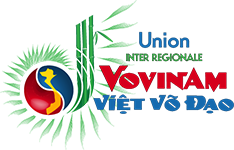 PROCURATION ASSEMBLEE GENERALE ORDINAIRE Je soussigné (nom, prénom)......................................................................... demeurant à .................................................................................................donne pouvoir à (nom, prénom).................................................................. pour me représenter et prendre part aux votes en mon nom lors de l'AG   Extraordinaire de l’Union Vovinam Viet Vo Dao France du 27 octobre 2018  qui se tiendra à TOULOUSE.Date et signature 